Want To Join the Campus Food Rescue?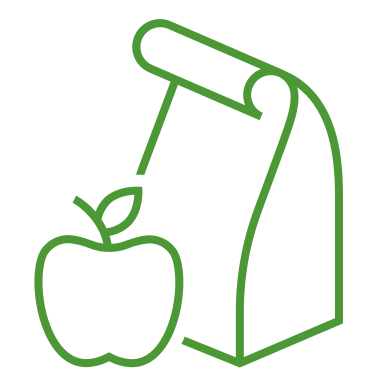 Help reduce food waste by joining our Campus Food Rescue program!Sign up hereName GradeEmail Address